GESTIÓN ACADÉMICA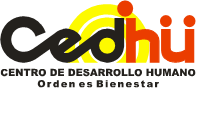 PLAN DE ACTIVIDADES VIRTUALES   PLATAFORMA ED.MODO 2020Fecha de envío: 29  de MayoDOCENTE:   INYI YADIRE ALVARADO PEDRAZA 			NIVEL: BACHILLERATOPERIODO:  SEGUNDO                                    				SEMANA:  1 al 5 de JunioINDICADOR DE LOGRO:  Plantea actividades que cumplen con los objetivos establecidos para solucionar el problema de investigación a través de la fase de desarrollo.Cordialmente, LINEY ROA SANABRIA Rectora CURSO FECHA HORAASIGNATURATEMA ACTIVIDAD RECURSOSENLACE11 A2 hora Investigación Diseño metodológicoCon base en las asesorías personalizadas realizadas con cada grupo se replantea el diseño metodológico de las fase de desarrollo y diagnóstica de cada proyecto de investigación.Drive del proyecto formato de consolidación de actividades de la docente.https://join.skype.com/H43dHepo9f6111 B6 horaInvestigación Diseño metodológicoCon base en las asesorías personalizadas realizadas con cada grupo se replantea el diseño metodológico de las fase de desarrollo y diagnóstica de cada proyecto de investigación.Drive del proyecto formato de consolidación de actividades de la docente.https://join.skype.com/T0fL5EAmwRld